 Canisiusschule Rheine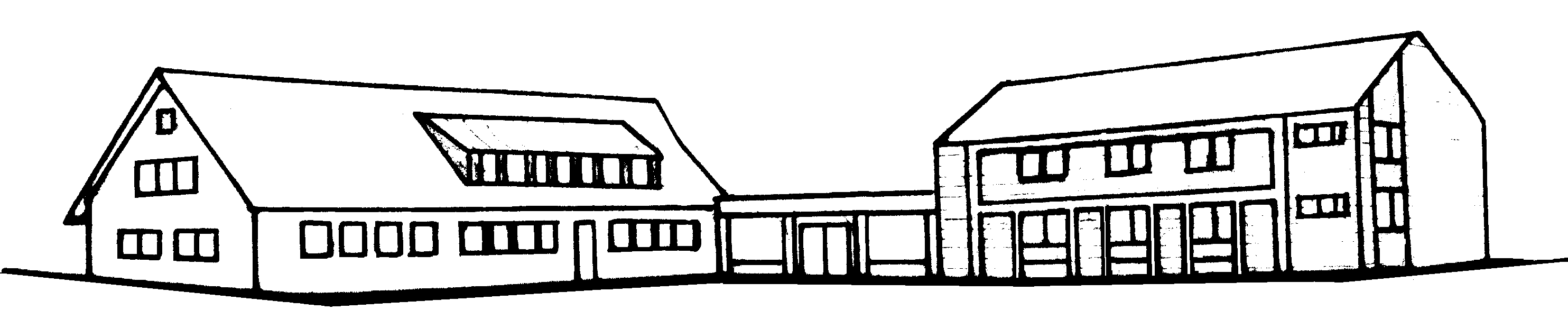 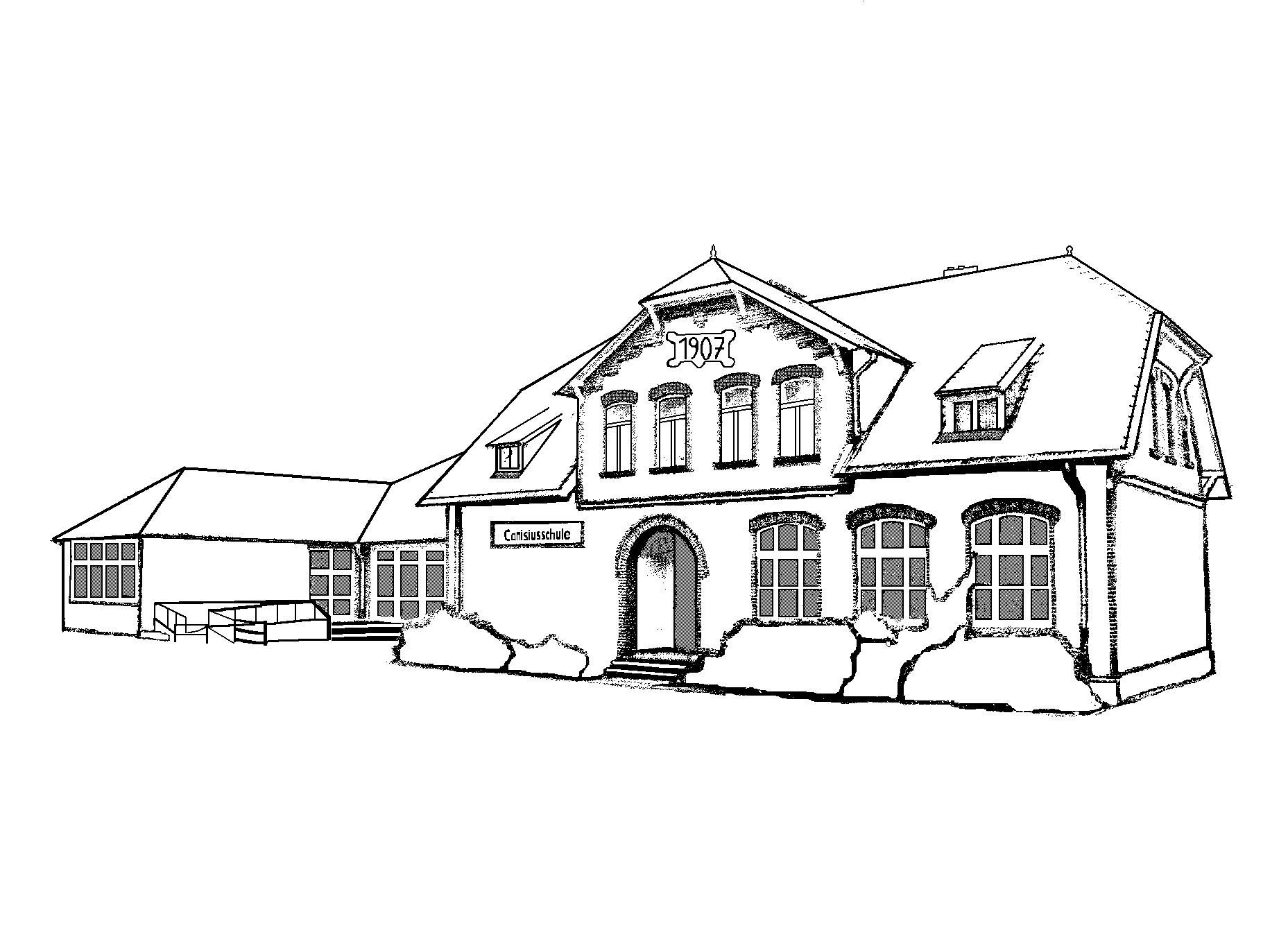            Städtische Kath. Grundschule          Grundschulverbund   Altenrheine - Rodde       Canisiusstraße 62				      Fernrodder Straße 9                                                         48429 Rheine								   48432 Rheine	□  Altenrheine	              Anmeldung der Schulanfänger  2017 / 18                □ Rodde1. Kind																											□männl.           □ weibl.Familienname: ____________________________   Vorname: ________________   geb. am _____________Geburtsort: ______________________ Land/Kreis ____________________ Religionsbekenntn.__________Anschrift:  _______________________________________________________________________________Staatsangehörigkeit________________ seit _________ in Deutschland  / Flüchtling    □ja   □neinMigrationshintergrund:   □ja       □nein       			Familiensprache/n __________________________________2. ElternVater: ____________________________________  Mutter: ______________________________________Geburtsland Vater: __________________________ Geburtsland Mutter: ____________________________Anschrift falls abweichend vom Kind (Vater/Mutter) ______________________________________________Sorgerecht:  □ beide Elternteile          □ Mutter alleiniges Sorgerecht            □ Vater alleiniges Sorgerecht    E-Mail-Adresse: __________________________________________________________________________Telefon:      3. Besonderheiten:  (gesundheitl. Probleme, Linkshändigkeit, Sehschwäche, sonstige Einschränkungen)________________________________________________________________________________________4. Kindergartenbesuch:   □ nein     □ ja  = _______Jahre in _______________________________________5. Beginn der Schulpflicht:    	□ 01.08.2017     			□ 01.08.2018        □ war zurückgestellt									(normal schulpfl.=geb. bis 30.09.2010)      	(auf Antrag=ab 01.10.11)6. Betreuung (bis 14:00 Uhr) gewünscht:		□ nein     		□ ja           □ dringend/zwingend erforderlich7. EinverständniserklärungIch bin damit einverstanden, dass Fotos (Einzel- oder Gruppenfoto) meines Kindes auf der Internetseite der Canisiusschule bzw. in der Zeitung veröffentlicht werden. Dabei darf auch der Name des Kindes ggf. genannt werden, soll jedoch nicht eindeutig zugeordnet werden können.Weiterhin sind wir/bin ich damit einverstanden, dass ggf. Informationen zwischen Kita und Schule ausgetauscht werden dürfen.														Unterschrift :_______________________________9. Wünsche zur Klassenbildung: ___________________________________________________________________________________________________________Datum / Unterschrift zur Anmeldung durch Erziehungsberechtigte                                                                                                                                          Tel.: 05971-71319    Fax: 805116Tel.: 05459-7445     Fax: 98258FestnetzHandy MutterHandy VaterArbeit MutterArbeit VaterSonst. Notfall-Nr.